Beruf: Kaufmann/-frau im E-Commerce, Jahrgangsstufe 12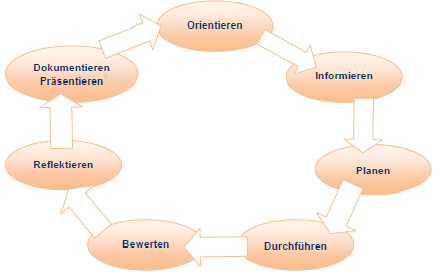 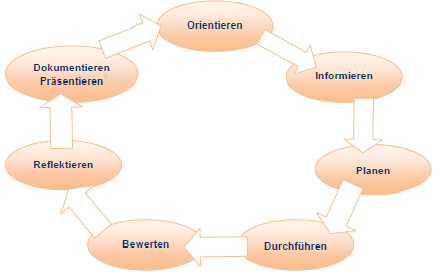 Lernfeld: 12: Berufsbezogene Projekte durchführen und bewertenLS: 4 Projektplanung und -ergebnisse beurteilen, ReflexionL.-Team: BirchingerZeitrichtwert: 7	geplanter Zeitbedarf der Lernsituation: ……;	tatsächlicher Zeitbedarf: …………….PhaseHandlungen (inkl. Fachkompetenz)

Die Lernenden ... MethodenkompetenzSozialkompetenz SelbstkompetenzMethodenSozialformenMedienBemerkungen z.B.zur Bewertung:
Eigenbewertung
FremdbewertungZeitverantw.f. die Aus-arbeitung,TerminOMANdoJam geht Ende November ans Netz. Das Projektteam erhält eine E-Mail von der Geschäftsleitung mit der Bitte um einen „sauberen“ Abschluss.Se: offen und aufgeschlossen sein, Arbeiten sorgfältig beendenSo: sich beteiligenE-Mail LS4 „Abschluss Projekt“Hier: Klassische VorgehensweiseAlternativ: Agil, dann mit entsprechender Anpassung der KompetenzenI… informieren sich darüber, wie ein Projekt ordnungsgemäß abgeschlossen wird.Se: selbstständig Informationen beschaffenP/D… ermitteln projektbezogene Kennzahlen.… analysieren die KPIs des neuen Online-Shops.… erstellen einen Projektreport.… veranstalten eine Projektabschlusssitzung.… dokumentieren Erfahrungen/Probleme für zukünftige Projekte.Se: zielgerichtet arbeiten, sachlich argumentierenSo: Informationen so aufbereiten, damit sie für andere anschaulich sindB/K/R… beurteilen den Erfolg des Projekts anhand der Kennzahlen.… beurteilen Projektplanung und Vorgehensweise.… reflektieren das eigene Handeln und Teamarbeit.… wägen ab, ob die klassische Projektmethode für dieses Projekt geeignet war.… erkennen Nachteile der klassischen Projektmethode.Se: ausgewogen beurteilen, Konsequenzen ziehen, ggf. Vorgehensweise revidierenSo: auf Beobachtungen anderer achten und mit eigener Analyse vergleichenKlassische vs. agile Projektmethode:Die Schüler erkennen, dass viel Zeit fürs Planen verbraucht wird. Bei der agilen Methode wäre der MANdoJam Shop sobald wie möglich Online gegangen, auch wenn er noch nicht „perfekt“ gewesen wäre. Somit hätte Jamando bereits frühzeitig Umsatz generiert. Gleichzeitig wären laufend Veränderungen/Verbesserungen vorgenommen worden. 